ЗАТВЕРДЖЕНО:                                                                   ЗАТВЕРДЖЕНО:Начальник управління з питань                                           Голова Федерації  фізичної культури та спорту  Департаменту                      футболу м. Харковау справах сім’ї, молоді та спорту                                                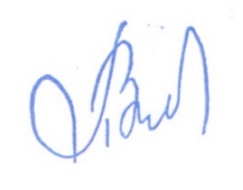 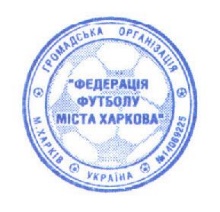 Харківської міської ради                                               К.М. Курашов                                                   В. В.В. Панов                                                                                        П О Л О Ж Е Н Н Я                                        про проведення турніру з  футзалу                                                  «ЗОЛОТА ОСІНЬ  2020»                               за  підтримки  Харківського міського голови                                                м. Харків2020МЕТА І ЗАДАЧІ Турнір «Золота осінь 2020» ( далі Турнір ) проводиться з метою популяризації аматорського футболу, зміцнення здоров’я та підвищення рівня фізичних можливостей людини, забезпечення здорового способу життя для всіх верств населення, підвищення рівня майстерності  футболістів м. Харкова.2.КЕРІВНИЦТВО ТУРНІРУ2.1. Турнір проводиться за підтримки Федерації футболу міста Харкова ( далі ФФМХ) спільно з Харківською обласною асоціацією футзалу ( далі ХОАФ).2.2. Загальне керівництво проведенням турніру здійснює  Управління з питань фізичної культури та спорту Харківської міської ради ( далі Управління). Безпосереднє проведення  турніру покладається на головну суддівську колегію ( далі ГСК), призначену ФФМХ;2.3.  Турнір проводиться у відповідності з принципами «Чесної гри», згідно з календарем, затвердженим  ГСК;                                             3. ТЕРМІН ПРОВЕДЕННЯ     Турнір  проводиться у м. Харкові  з  14-16, 19-21 жовтня  2020 року за підтримки Харківського міського голови.                                 4. УЧАСНИКИ  ТА  УМОВИ ПРОВЕДЕННЯ ТУРНІРУ       4.1. До участі в турнірі запрошуються аматорські футбольні команди колективів фізкультури, команди учасників бойових дій у АТО  м. Харкова .        4.2. Склад команди : 15 футболістів, тренер - представник команди(всього  16 чоловік).       4.3. Команди-учасниці зобов’язані надати до ГСК турніру наступні документи:Заявковий лист команди у надрукованому вигляді для участі у турнірі за дозволом лікаря;Страховий поліс на кожного учасника команди;Підтвердження про участь команд в турнірі подаються в ГСК  до 08.10.2020 року  через Федерацію футболу міста Харкова.Інформацію про умови  участі команд у турнірі викладене  на сайті ФФМХ www.ff1908.com.ua  4.4.  Турнір проводиться у 2 етапи:попередній етап : команди  розподіляються на підгрупи. Ігри у підгрупах проводяться за коловою системою, згідно з затвердженим календарем. фінальний етап – стикові ігри за системою «PLAY OFF»             4.5. Команди, які посіли 1 місця  у  підгрупах,   виборюють звання «Переможець турніру «Золота осінь 2020 року»  4.6. Команди, які посіли 2 місця у підгрупах  виборюють звання призера  турніру «Золота осінь 2020»        4.7.  За перемогу нараховується три очки, нічию – одне очко, поразка – очки не нараховуються.                                                           4.8.    Місця команд у підгрупах визначаються за такими показниками, отриманими в усіх іграх:більша кількість набраних очок;більша кількість перемог;   4.9.    При рівності показників, вказаних в п.4.8 у двох і більше команд перевага надається команді, що має кращі результати в особистих матчах  з конкурентом (конкурентами):більша кількість перемог ;краща різниця забитих і пропущених м’ячів ;       4.10.    При рівності цих показників , вказаних в п.4.9, набирають чинності показники:  більша кількість перемог в усіх матчах попереднього етапу;краща різниця забитих і пропущених м’ячів в усіх матчах попереднього етапу;більша кількість м’ячів забитих в усіх матчах попереднього етапу.  4.11. У випадку нічийного результату у фінальному етапі турніру, для виявлення переможця призначається серія післяматчевих 9-метрових ударів, які пробиваються відповідно до вимог Правил гри.  4.12.  При абсолютній рівності цих показників місця команд визначає жереб.  4.13.  Матчі турніру будуть проходити  на спортивному майданчику  КП «Харківській палац спорту», відповідно до Правил гри у футзал, а також відповідно до змін і доповнень, прийнятих Міжнародною радою ФІФА.  4.14.  Гра складається з 2-х таймів по 30 хвилин кожний з 5 - хвилинною перервою.  4.15.  Питання, які не передбачені у даному  Положенні  регулюються регламентними документами ФФМХ.                                                       5. ФІНАНСОВІ ВИТРАТИ5.1. Витрати по харчуванню суддів та інших учасників турніру, оренді спортивних споруд,  придбання нагородної та сувенірної продукції, проведення урочистих церемоній:  Частково за рахунок Управління:  Федерації футболу м Харкова.  Підприємств та організацій – спонсорів турніру.5.2.  Харчування учасників команд за рахунок організацій, які відряджають команди на турнір.6. НАГОРОДЖЕННЯ      6.1.  Переможець турніру, нагороджується Кубком, дипломом Управління та ФФМХ;      6.2.  Команди-учасниці нагороджуються дипломами Управління;      6.3.  Гравці команд-призерів нагороджуються медалями відповідних ступенів.      6.4.  Кращі гравці в номінаціях нагороджуються заохочуваними призами турніру.